ΕΡΓΑΣΙΑΑπαντήστε στις παρακάτω ερωτήσεις κυκλώνοντας μια μόνο απάντηση κάθε φορά:1. Για να σκάψω το χώμα προκειμένου να γίνει αφράτο και να είναι έτοιμο για φύτευση χρησιμοποιώ: α) το φτυάρι 					β) την τσάπα 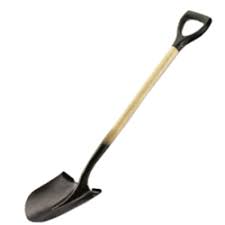 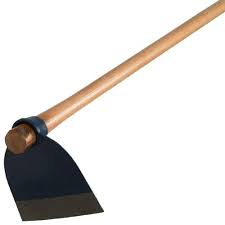   γ) την τσουγκράνα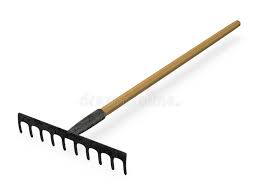 2. Για να γεμίσω μια γλάστρα με χώμα χρησιμοποιώ:α) το φτυαράκι 					β) το σκαλιδάκι 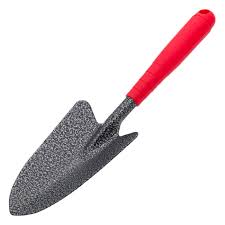 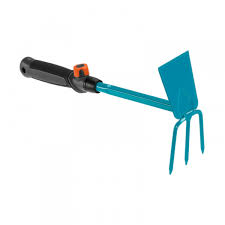 γ) το φυτευτήρι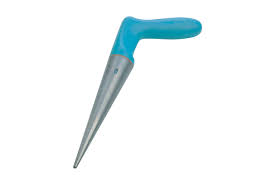 3. Για να στρώσω (να ισιώσω) το χώμα στα παρτέρια χρησιμοποιώ:α) την τσουγκράνα		   	β) το καρότσι 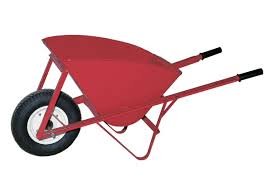  				γ) τα γάντια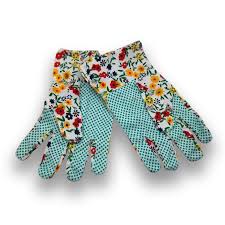 4. Για να μεταφέρω γλάστρες χρησιμοποιώ:α) το καρότσι  					β) το λάστιχο	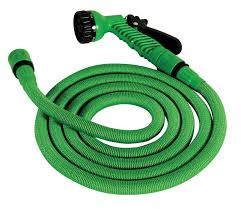 γ) το φτυάρι5. Για να ανοίξω τρύπες στο παρτέρι και να φυτέψω χρησιμοποιώ:α) το φυτευτήρι				β) το κλαδευτήρι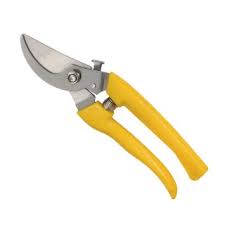 γ) το ψεκαστήρι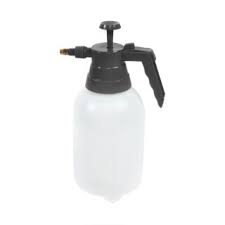 6. Για να απομακρύνω τα ανεπιθύμητα χόρτα (ζιζάνια) γύρω από τα φυτά χρησιμοποιώ: α) το ποτιστήρι					   β) το σκαλιστήρι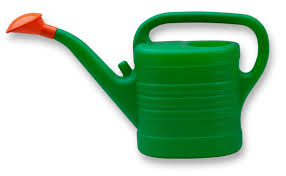 γ) το φυτευτήρι7. Για κλαδέψω βλαστούς (να κόψω κλαδάκια) σε φυτά και δέντρα χρησιμοποιώ:α) το κλαδευτήρι					β) την τσάπα γ) το σκαλιστήρι8. Για να ποτίσω μεγάλες επιφάνειες χρησιμοποιώ:α) το ψεκαστήρι					β)το λάστιχο γ) το ποτιστήρι